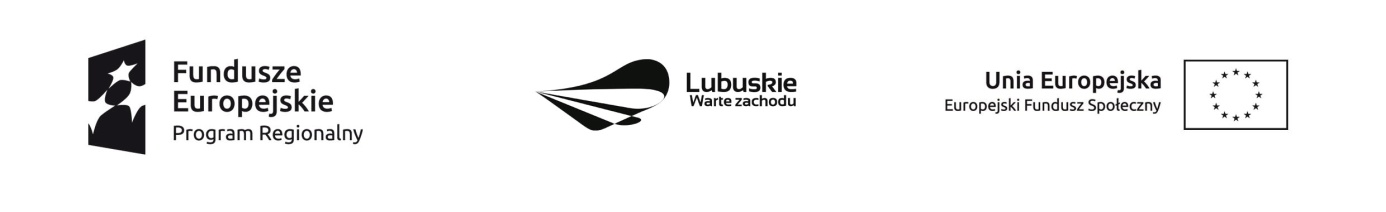         Krosno Odrzańskie, 3.01.2020 r.Ogłoszenie	Dyrektor Powiatowego Centrum Pomocy Rodzinie w Krośnie Odrzańskim informuje, że w wyniku zakończonego naboru ofert zgodnego z Zapytaniem ofertowym nr 7/RPO/2019 na przygotowanie cateringu dla 100 osób podczas balu karnawałowego w dniu 25.01.2020 r. w ramach projektu                     pn. „Integracja – droga do zmian” wybrano najkorzystniejszą ofertę złożoną przez Wykonawcę:Wybrana oferta spełnia wymogi formalne i prawne zawarte w treści ogłoszenia.                                        Wydatek mieści się w planie finansowym zaplanowanym na ten cel.							                  Dyrektor				           Powiatowego Centrum Pomocy Rodzinie w Krośnie Odrzańskim							      Monika Grek-PiekarskaWykonawcaWartość brutto ofertyProject Event Katarzyna Hukiewiczz siedzibą w Wąsoczu 56-210, ul. Kolejowa 20/1NIP: 50100129582 900,00 zł (słownie: dwa tysiące dziewięćset złotych 00/100)